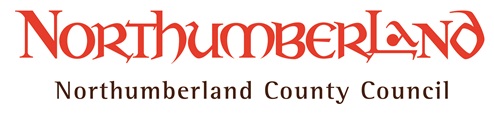 MANAGER’S PRE - INDUCTION CHECKLISTThis checklist has been designed to assist Manager’s in their preparation for the arrival of a new employee or employee transferring from another NCC team.Employee Name ___________________________________Position __________________________________________Anticipated Start Date _______________________________Manager Name __________________________________________Position ________________________________________________	Date __________________Date CompletedView the Managers Induction area on the NCC WebsiteFamiliarise yourself with the Employee Induction Checklist and prepare this ready for employee start dateAdvise team of start date for new employeeAssign an induction colleague / buddy (if appropriate)Agree roles for delivering all aspects of induction Arrange work area for new employee inc. desk, chair, IT equipmentComplete relevant online form using the Council’s Assystnet system to arrange telephony and IT hardware and software access and requirementsComplete Learning Together Account Request form and email to L & ODEnsure that required pre-employment documentation has been received by Employee ServicesHealth Screening QuestionnaireReferences x 2DBS clearance (if appropriate)Identify any opportunities to invite the new employee to attend events, meetings etc. that may occur pre-start date which may be beneficial and advise new employee of details and arrangements